	Республика ТатарстанТетюшский муниципальный районМуниципальное казённое учреждение «Отдел образования Исполнительного комитета Тетюшского муниципального района  Республики Татарстан»Всероссийский конкурс методик по работе в сфере профессионального самоопределения «Zaсобой»«Родительское собрание» – формы работы с родителями (законными представителями)г. Тетюши2016 год Социальные опросы показывают, что 60% старшеклассников имеют устойчивые интересы к профессиональной деятельности, при этом около 70% не владеют способами изучения индивидуальных возможностей, соответствия из избираемой профессии.  Выбор профессии – задача не из легких. Наибольшую помощь в этом старшеклассникам могут оказать родители, но они нередко жалуются на непонимание своих детей. Конечно, у молодого поколения иные точки зрения, ценности, привычки.     И все-таки у каждого родителя всегда имеется неоспоримое  преимущество перед ребенком – социальный опыт, умение оценивать жизненные реалии и требования. Кроме того, в отличие от слов чужого человека, побуждение, исходящее от близких людей воспринимается как наиболее подходящее, конструктивноеРодительское собрание«Перспективные профессии и ориентации учащихся».Цель:Помощь учащимся в выборе будущей профессии.Задачи:Дать родителям представление ценностных ориентациях учащихся;Скорректировать профессиональные предпочтения и учащихся и их родителей;Показать, какие профессии являются перспективными в современном российском обществе.Предварительная подготовка:Проводится мониторинг профессиональных ценностей и предпочтений обучающихся методика «ПИОН» (Профессиональные Интересы, Опыт, Навыки). Комплексная система профориентации с использованием данной методики, опирается на представление о том, что весь огромный мир профессий, все существующие виды профессиональной деятельности можно условно подразделить на четыре основных типа:работа с людьми; работа с материальными предметами; работа с информацией; работа с идеями.Результаты психодиагностики используются для подготовки и проведения групповых консультаций, индивидуальных бесед. Использование данной методики во многом облегчит процесс осознанного ответственного выбора профессии и дальнейшую адаптацию учащихся к рынку труда. Данный мониторинг проводится  по плану ОУ ежегодно  Tetushi-imc.narod.ru.1.Методика «МОИ  ЦЕННОСТИ»(изучение ценностей уч-ся класса).На чистом листке напиши свой возраст и пол. Подписывать листок не надо.Перед тобой список ценностей. Для разных людей они имеют разное значение. Кому-то кажется очень значимым, например, иметь хорошее здоровье и друзей, кому-то – уверенность в себе, кому-то – хорошую работу и т.д. Это совершенно нормально. К тому же многие ценности взаимосвязаны.Прочитай внимательно список и подумай, что же для тебя имеет самое большое значение.Поставь на листке для ответов цифру 1, выбери  из списка и напиши, что для тебя наиболее ценно в жизни ( и сейчас и в будущем).Далее поставь цифру 2 и выбери то, что тоже важно,  но немного меньше, чем первая ценность. И так далее.В результате у тебя получится свой список ценностей, где на первом месте стоит самое важное, а в конце наименее важное.Список ценностей:Хорошее образованиехорошая  работа и карьерасчастливая семьяславаденьги и богатстводружбадостижения в искусстве, музыке, спортеуважение и восхищение окружающихнаука как познание новогохорошее здоровьеуверенность в себе и самоуважениехорошая пищакрасивая одежда, ювелирные украшениявласть или положение в обществехороший дом, квартирасохранение жизни и природы на Землесчастье близких людейблагополучие государства.Обработать этот небольшой массив данных можно с помощью таблицы.ХОД СОБРАНИЯ:Вступительное  слово классного руководителя( психолога)Выбор профессии – это оптимальное(лучшее в данных условиях) решение задачи,причём задачи со многими неизвестными,а иногда - приближёнными, неверными данными. Профессиональное самоопределение является начальным звеном профессионального развития личности. Выбор профессии - важный и ответственный шаг в жизни каждого молодого человека, т.к. частоопределяет в дальнейшем весь жизненный путь человека. Поэтому очень важно предостеречь в этот момент от возможных ошибок, оказать помощь в выборе дела по душе. В результате неправильного выбора профессии подросток не может найти свое место в жизни, не может высоко подняться по карьерной лестнице, что ведет к нервным срывам и психическим расстройствам, а общество теряет талантливых журналистов, врачей, инженеров, ученых, поваров, портных…Профессиональное становление и самоопределение подростка – это процесс многоаспектный. В нем должны соединиться и ужиться три базовых фактора: Я-хочу, Я-могу, Я-надо.•  «Хочу» - это желания, интересы, склонности личности.•  «Могу» - это человеческие возможности (физиологические и психологические, образовательные ресурсы личности).•  «Надо» - это потребности рынка труда, обязанности человека перед обществом, людьми, семьёй и т. д.« Я-хочу» должно быть адекватно «Я-могу» и учитывать требования социальной среды «Я-надо».	Сегодня в республике более 25 тысяч вакансий. Казалось бы, вот она, работа. Только большинство безработных из 18,5 тысяч не могут на неё устроиться. Потому, что получили образование не по самым востребованным профессиям. Например, в Казани на каждого безработного приходится две вакансии. Но львиная доля тех, кто стоит на учете - это женщины и служащие, а на рынке труда нужны люди рабочих профессий. - Так, например, по специальности арматурщик работодателям требуется 673 человека, а желающих работать по этой специальности всего 1 человек. Бетонщиков требуется 701 человек, а готовы работать 4 безработных.	 Совсем другая ситуация с кабинетными работниками. Желающих устроиться бухгалтером - 188 человек, а вакансий 4. Ищут работу экономистом 56 безработных, а мест свободных мест лишь 3. Чтобы переломить ситуацию, когда предложение не соответствует спросу на рынке труда и сориентировать выпускников школ на кого нужно учиться, в республике составили перечень востребованных специальностей по приоритетным направлениям развития экономики на 2017-2023 годы. (Материалы можно найтиpravo.tatarstan.ru)Анализ результатов методики «Мои ценности».Реальные жизненные ценности – основа воспитания, без их тщательного изучения и знания невозможно воспитывать молодежь. Но они только опора и основа для того, чтобы подрастающему человеку помочь подняться над обыденностью, найти позитивный смысл в этой жизни, дать толчок к духовному саморазвитию.Давайте проанализируем, какие ценности преобладают среди детей нашего класса. ( Классный руководитель анализирует результаты проведенной им методики. Далее приводятся полученные нами результаты. В каждом конкретном случае они немного отличаются:Ответы уч-ся показали, что наиболее значимой ценностью для подростков является…При обсуждении этих результатов с подростками выяснилось, что абсолютное большинство мечтает…В большинстве исследований подтверждается ценность…)Информация для родителей «Качества профессионала и современная социальная ситуация».В процессе профессионального самоопределения необходимо особое внимание обращать на формирование у старших подростков качеств  инициативы, самостоятельности, ответственности, и самое главное – повышать мотивацию достижения, воспитывая доверие  к себе.Полезное наблюдение делают социологи: почти все работодатели негативно оценивают такие качества молодых работников, как отсутствие навыков трудовой жизни и построения взаимоотношений в коллективе, неустойчивость  поведения, излишняя эмоциональность. Отсюда следует вывод, что в процессе работы по профессиональному самоопределению необходимо формировать у подростков такие качества личности как: коммуникативность, дисциплинированность, эмоциональная устойчивость. Также желательно, чтобы подростки приобретали опыт профессиональной деятельности.Многие педагоги и психологи, разрабатывающие проблемы профессиональной ориентации уч-ся, подчеркивают необходимость подготовки в современных общественных условиях высококвалифицированных работников, способных быстро приспосабливаться к новым условиям труда, обладать высоким профессионализмом и конкурентоспособностью.Рыночные отношения кардинально меняют характер и цели труда: возрастает его интенсивность, требуется высокий профессионализм, выносливость и ответственность. Неизбежны и такие социально-экономические последствия рынка, как безработица, формирование новых хозяйственных структур (государственных и частных); необходимость переподготовки и переучивания кадров. Поэтому не все работники на протяжении трудовой жизни будут иметь постоянно оплачиваемую работу, связанную с одной и той де специальностью. Предстоит постоянно совершенствоваться в профессии, психологически готовиться  к иному виду деятельности, проявляя предпринимательскую активность, уметь самореализоваться в разных видах общественных работ, выполняя функции «свободного носителя» социальных услуг.Выделяют следующие характеристики современной социальной ситуации, которые необходимо учитывать современному старшекласснику при выборе профессии: Динамичность мира профессий. Ежегодно появляется около 500 новых профессий. Вместе с тем многие профессии «живут» сегодня лишь 5-15 лет, а затем либо «умирают», либо меняются до неузнаваемости;Смена монопрофессионализмаполипрофессионализмом. Это значит, что человеку нужно стремиться к овладению не одной какой-либо профессий, а несколькими смежными профессиями.Следовательно, выпускнику школы, вступающему в жизнь, необходимо быть готовым к тому, что знаний и умений, полученных в период обучения, не хватит на все время трудовой жизни. Человеку в течение жизни не раз придется переучиваться, заниматься самообразованием, самовоспитанием. Поэтому одной из главных целей современного профессионального обучения является развитие у учащихся заинтересованности и потребности в самоизменении.Анализ результатов методики «ПИОН».Классный руководитель приводит обобщенные результаты, рассказывает родителям, о результатах проведения методики «ПИОН»Информация для родителей «Перспективные профессии и современная социальная ситуация». ( данный материал составлен на основе современных соц.исследований)Большинство подростков хотят иметь интересную и высокооплачиваемую работу, но какая профессия обеспечит им это – не знают. Им явно не хватает информации о том, как тот или иной вид  занятости может быть связан с их долговременными ориентациями и жизненными целями.Результаты различных социологических исследований показывают, что уч-ся ориентируются на получение профессий, предполагающий средний и высший уровень профессионального образования. Распределение предпочтений уч-ся по профессиональным сферам получается следующим:финансово-экономическая деятельность;юридическая, правовая;культура, наука, образование, здравоохранение;архитектура, дизайн, художественное творчество;торговля, коммерция;государственное  управление;инженерно-техническая деятельность;промышленное производство.Как видим, доминирующие профессиональные приоритеты молодежи связаны, в первую очередь, с финансово-экономической и правовой сферами деятельности.Для разрешения противоречия между профессиональным выбором уч-ся и современными потребностями рынка труда необходимо переориентировать многих выпускников с таких профессий, как экономист широкого профиля, банковский специалист, менеджер, юрист, на более реалистические, пользующиеся спросом профессии, а именно: специалист сферы промышленного производства, инженер, руководитель среднего звена на производстве, начальник производства, цеха, мастер и др.Как видим, выбор направления или специальности, по которым будет осуществляться обучение, часто делается выпускниками средних школ, исходя из идеальных  представлений о будущей желаемой работе, а не в результате анализа реальной ситуации на рынке труда, информация о которой к настоящему времени стала широко доступной в большинстве городов страны.Заключительное слово классного руководителя.В современных общественных условиях необходимо готовить высококвалифицированных работников, обладающих несколькими смежными специальностями, способных быстро приспосабливаться к новым условиям  труда, обладающих высоким профессионализмом и конкурентоспособностью, желающих заниматься самообразованием и самовоспитанием.Родителям желательно обратить внимание на развитие личности подростка в целом. При этом нужно опираться на ценности современных подростков: иметь счастливую семью, хорошее образование и хорошую работу, позволяющую обладать в будущем материальным достатком, а также дающую личности возможность для самоутверждения и самовыражения.Подросток, выбирая достойную профессию, стремится получить соответствующее образование, развить необходимые качества личности. Родители и педагоги получают при этом возможность позитивного влияния на развивающуюся личность подростка: помогают подростку в формировании актуальных качеств личности и с точки зрения выбора профессии, и с точки зрения развития личности в целом.Исключительно важно формировать у уч-ся: Гражданские и нравственные  ценности;Личностные качества, помогающие им самостоятельно ориентироваться в сложной социальной ситуации, принимать  важные решения, в том числе и по поводу как жизненного, так и профессионального самоопределения.Особое внимание нужно обращать на формирование у старшеклассников: -самостоятельности, -ответственности, -коммуникативности,- дисциплинированности, -эмоциональной устойчивости,- заинтересованности и потребности в самоизменении,- гибкости, способности к перемене труда,- к освоению новых профессий и к  переквалификации- и самое главное – повышать мотивацию достижения, воспитывая доверие к себе.Также желательно, чтобы подростки приобретали опыт профессиональной деятельности.Классный руководитель дает информацию содержащую перечень образовательных учреждений  РТ (информация на портале Образование России)Памятка для родителей: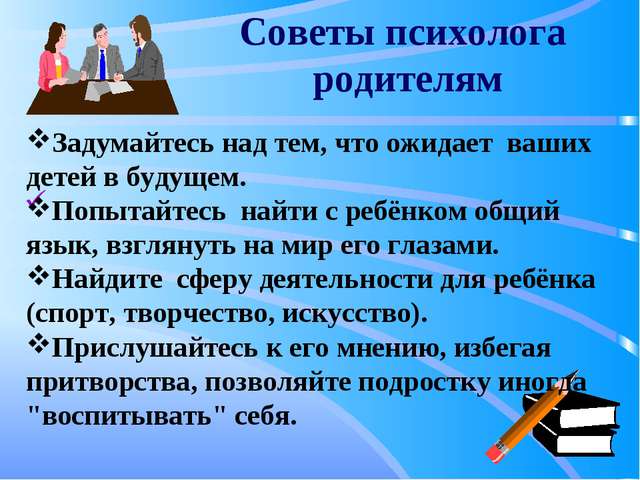 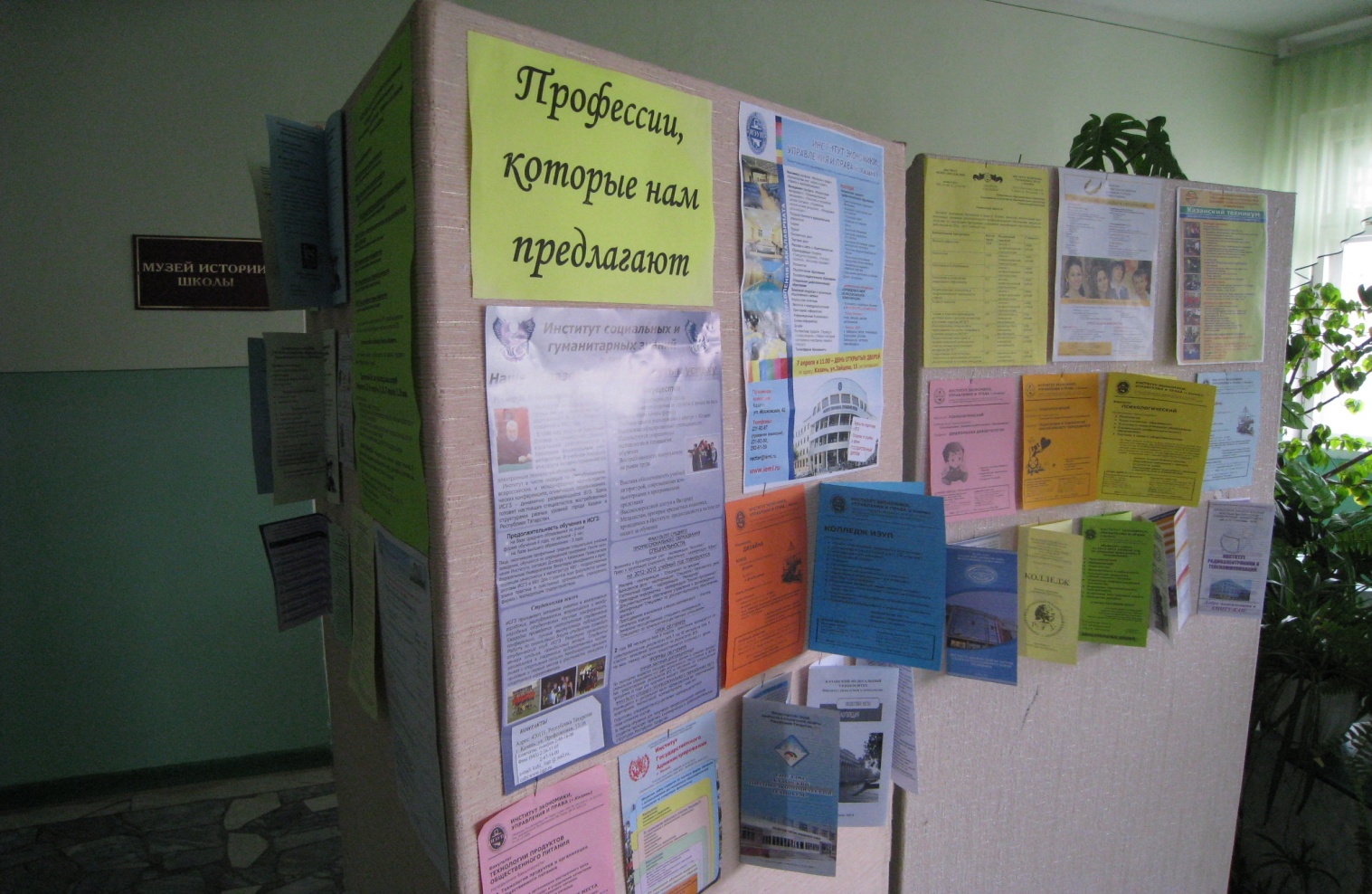 Автор работы: методист с исполнением обязанности психолога Вера Анатольевна ЕфграфоваЦенностиНомер ценности в ответах  уч-сяСумма номеров (ранг)Хорошее образование1,4,8…Хорошая работа и карьера4,6,1…Счастливая семья4,9,3…